Utilizare:Utilizare:Instrucțiuni de utilizareData:Data:Utilizare:Utilizare:Instrucțiuni de utilizareData:Data:Utilizare:Utilizare:Instrucțiuni de utilizareData:Data:Departament:Stand pentru mulsDepartament:Stand pentru mulsActivitate: Mulsul vacilorSemnăturăSemnăturăDepartament:Stand pentru mulsDepartament:Stand pentru mulsActivitate: Mulsul vacilorSemnăturăSemnăturăDepartament:Stand pentru mulsDepartament:Stand pentru mulsActivitate: Mulsul vacilorSemnăturăSemnăturăDENUMIREDENUMIREDENUMIREDENUMIREDENUMIRELucratul la standul de mulsLucratul la standul de mulsLucratul la standul de mulsLucratul la standul de mulsLucratul la standul de mulsLucratul la standul de mulsLucratul la standul de mulsLucratul la standul de mulsLucratul la standul de mulsLucratul la standul de mulsLucratul la standul de mulsLucratul la standul de mulsLucratul la standul de mulsLucratul la standul de mulsLucratul la standul de mulsPERICOLE PENTRU OM ȘI MEDIUL ÎNCONJURĂTORPERICOLE PENTRU OM ȘI MEDIUL ÎNCONJURĂTORPERICOLE PENTRU OM ȘI MEDIUL ÎNCONJURĂTORPERICOLE PENTRU OM ȘI MEDIUL ÎNCONJURĂTORPERICOLE PENTRU OM ȘI MEDIUL ÎNCONJURĂTOR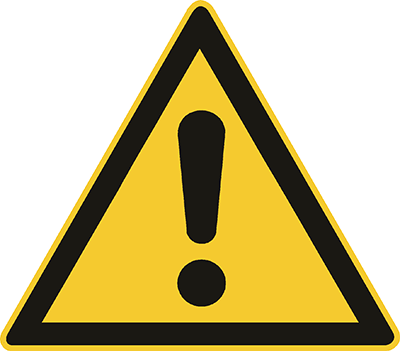 Pericol de alunecare datorită solurilor umede și netede..Pericol de cădere la accesarea treptei standului de muls.Oamenii pot fi împinși de vaci.Periclitări datorită instalațiilor electrice.Periclitări prin substanțele periculoase (substanțe de curățare/dezinfectare).Periclitări datorită locului de muncă umedPericol de alunecare datorită solurilor umede și netede..Pericol de cădere la accesarea treptei standului de muls.Oamenii pot fi împinși de vaci.Periclitări datorită instalațiilor electrice.Periclitări prin substanțele periculoase (substanțe de curățare/dezinfectare).Periclitări datorită locului de muncă umedPericol de alunecare datorită solurilor umede și netede..Pericol de cădere la accesarea treptei standului de muls.Oamenii pot fi împinși de vaci.Periclitări datorită instalațiilor electrice.Periclitări prin substanțele periculoase (substanțe de curățare/dezinfectare).Periclitări datorită locului de muncă umed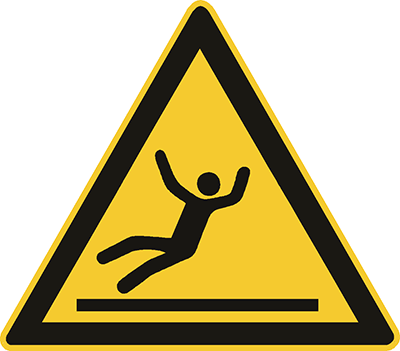 MĂSURI DE PROTECȚIE ȘI REGULI DE COMPORTAMENTMĂSURI DE PROTECȚIE ȘI REGULI DE COMPORTAMENTMĂSURI DE PROTECȚIE ȘI REGULI DE COMPORTAMENTMĂSURI DE PROTECȚIE ȘI REGULI DE COMPORTAMENTMĂSURI DE PROTECȚIE ȘI REGULI DE COMPORTAMENT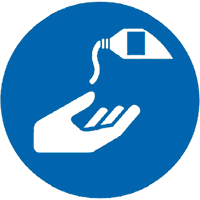 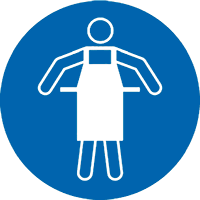 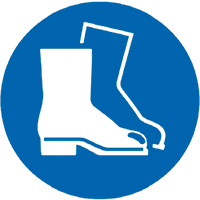 Folosiți acoperiri de sol antiderapante și mențineți-le curate.Purtați pantofi/cizme de siguranță (S3/S5).Fixați trepte antiderapante și înlocuiți-le la timp pe cele uzate . În cazul construcțiilor noi puteți planifica după caz o intrare plană la standul de muls.Folosiți doar persoane instruite și școlarizate în privința lucrului cu bovine.Apropiați-vă încet și atent de vaci înainte de a pune mâna pe uger. În cazul vacilor neliniștite puteți folosi mijloace ajutătoare (de ex. suport de fixare).Păstrați căile de acces libere .Instalațiile electrice trebuie verificate regulat de un specialist. Comutatorul de protecție împotriva curenților vagabonzi (30 mA) se verifică regulat în privința funcționării ( se apasă tasta de verificare ). Acest lucru este valabil și pentru toate circuitele de curent la priză.În cazul lucrărilor cu substanțe periculoase trebuie să purtați echipamentul personal de protecție conform fișei tehnice cu date de siguranță a producătorului.Purtați mânuși de muls potrivite pentru piele (de ex. din nitril). Purtați un șorț de gumă.Pregătiți și folosiți substanțe de curățare și de îngrijire a pielii.Folosiți acoperiri de sol antiderapante și mențineți-le curate.Purtați pantofi/cizme de siguranță (S3/S5).Fixați trepte antiderapante și înlocuiți-le la timp pe cele uzate . În cazul construcțiilor noi puteți planifica după caz o intrare plană la standul de muls.Folosiți doar persoane instruite și școlarizate în privința lucrului cu bovine.Apropiați-vă încet și atent de vaci înainte de a pune mâna pe uger. În cazul vacilor neliniștite puteți folosi mijloace ajutătoare (de ex. suport de fixare).Păstrați căile de acces libere .Instalațiile electrice trebuie verificate regulat de un specialist. Comutatorul de protecție împotriva curenților vagabonzi (30 mA) se verifică regulat în privința funcționării ( se apasă tasta de verificare ). Acest lucru este valabil și pentru toate circuitele de curent la priză.În cazul lucrărilor cu substanțe periculoase trebuie să purtați echipamentul personal de protecție conform fișei tehnice cu date de siguranță a producătorului.Purtați mânuși de muls potrivite pentru piele (de ex. din nitril). Purtați un șorț de gumă.Pregătiți și folosiți substanțe de curățare și de îngrijire a pielii.Folosiți acoperiri de sol antiderapante și mențineți-le curate.Purtați pantofi/cizme de siguranță (S3/S5).Fixați trepte antiderapante și înlocuiți-le la timp pe cele uzate . În cazul construcțiilor noi puteți planifica după caz o intrare plană la standul de muls.Folosiți doar persoane instruite și școlarizate în privința lucrului cu bovine.Apropiați-vă încet și atent de vaci înainte de a pune mâna pe uger. În cazul vacilor neliniștite puteți folosi mijloace ajutătoare (de ex. suport de fixare).Păstrați căile de acces libere .Instalațiile electrice trebuie verificate regulat de un specialist. Comutatorul de protecție împotriva curenților vagabonzi (30 mA) se verifică regulat în privința funcționării ( se apasă tasta de verificare ). Acest lucru este valabil și pentru toate circuitele de curent la priză.În cazul lucrărilor cu substanțe periculoase trebuie să purtați echipamentul personal de protecție conform fișei tehnice cu date de siguranță a producătorului.Purtați mânuși de muls potrivite pentru piele (de ex. din nitril). Purtați un șorț de gumă.Pregătiți și folosiți substanțe de curățare și de îngrijire a pielii.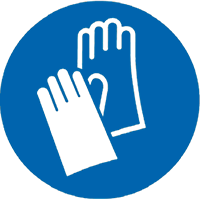 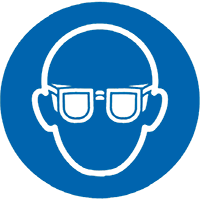 COMPORTAMENTUL ÎN CAZ DE ACCIDENTECOMPORTAMENTUL ÎN CAZ DE ACCIDENTECOMPORTAMENTUL ÎN CAZ DE ACCIDENTECOMPORTAMENTUL ÎN CAZ DE ACCIDENTECOMPORTAMENTUL ÎN CAZ DE ACCIDENTEInstalațiile constructive defecte trebuie reparate sau anunțate după caz. În cazul defecțiunilor la instalația electrică trebuie să contactați o firmă de specialitate.Instalațiile constructive defecte trebuie reparate sau anunțate după caz. În cazul defecțiunilor la instalația electrică trebuie să contactați o firmă de specialitate.Instalațiile constructive defecte trebuie reparate sau anunțate după caz. În cazul defecțiunilor la instalația electrică trebuie să contactați o firmă de specialitate.COMPORTAMENTUL ÎN CAZ DE ACCIDENTE - PRIMUL AJUTOR - APEL DE URGENȚĂ 112COMPORTAMENTUL ÎN CAZ DE ACCIDENTE - PRIMUL AJUTOR - APEL DE URGENȚĂ 112COMPORTAMENTUL ÎN CAZ DE ACCIDENTE - PRIMUL AJUTOR - APEL DE URGENȚĂ 112COMPORTAMENTUL ÎN CAZ DE ACCIDENTE - PRIMUL AJUTOR - APEL DE URGENȚĂ 112COMPORTAMENTUL ÎN CAZ DE ACCIDENTE - PRIMUL AJUTOR - APEL DE URGENȚĂ 112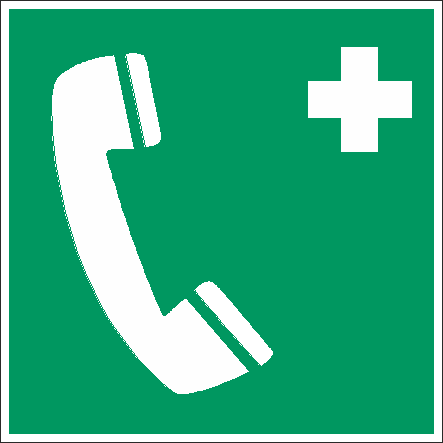 Efectuarea măsurilor imediate la locul accidentului!Chemați serviciul de salvare/ambulanța!Persoana care acordă primul ajutor...............................Efectuarea măsurilor imediate la locul accidentului!Chemați serviciul de salvare/ambulanța!Persoana care acordă primul ajutor...............................Efectuarea măsurilor imediate la locul accidentului!Chemați serviciul de salvare/ambulanța!Persoana care acordă primul ajutor...............................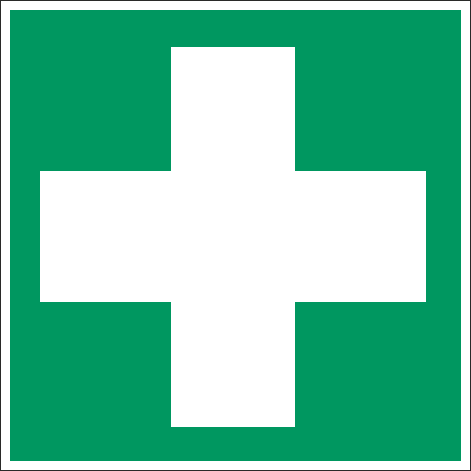 MENTENANȚĂMENTENANȚĂMENTENANȚĂMENTENANȚĂMENTENANȚĂControlați instalațiile și dispozitivele înainte de începerea lucrului. Respectați indicațiile producătorilor privind intervalele de mentenanță.Asigurați o curățare și îngrijire temeinică după finalizarea lucrărilor de muls.Controlați instalațiile și dispozitivele înainte de începerea lucrului. Respectați indicațiile producătorilor privind intervalele de mentenanță.Asigurați o curățare și îngrijire temeinică după finalizarea lucrărilor de muls.Controlați instalațiile și dispozitivele înainte de începerea lucrului. Respectați indicațiile producătorilor privind intervalele de mentenanță.Asigurați o curățare și îngrijire temeinică după finalizarea lucrărilor de muls.URMĂRILE NERESPECTĂRIIURMĂRILE NERESPECTĂRIIURMĂRILE NERESPECTĂRIIURMĂRILE NERESPECTĂRIIURMĂRILE NERESPECTĂRIIConsecințe pentru sănătate: Accidentare, îmbolnăvire!Consecințe pentru sănătate: Accidentare, îmbolnăvire!Consecințe pentru sănătate: Accidentare, îmbolnăvire!www.svlfg.de